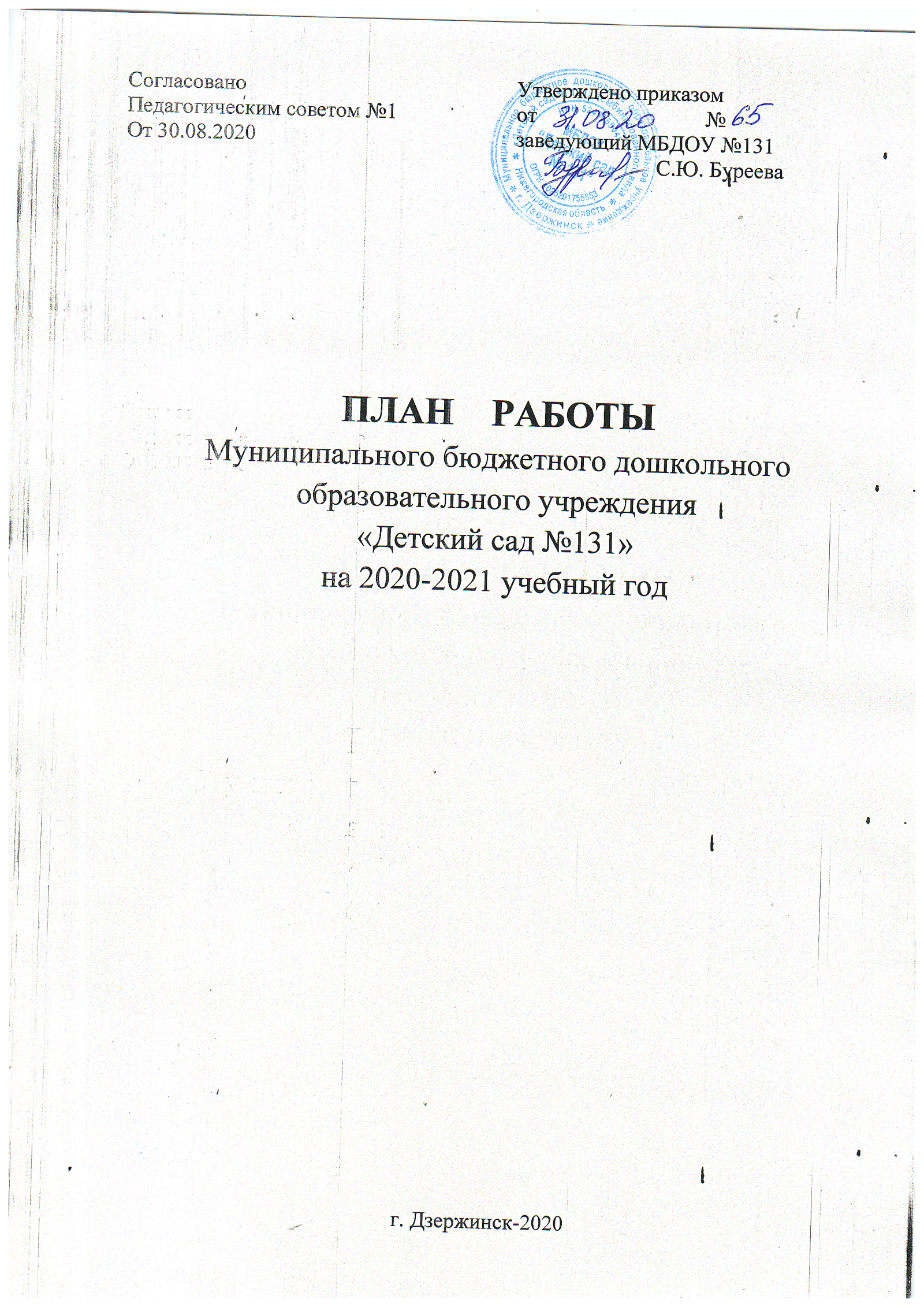 1.Информационная  справкаМуниципальное бюджетное дошкольное образовательное учреждение МБДОУ   «Детский сад № 131»  является некоммерческой  организацией, в своей деятельности руководствуется Федеральными законами, указами и распоряжениями Президента  РФ, постановлениями и распоряжениями Правительства Российской Федерации, решениями регионального и муниципального органов, осуществляющих управление в сфере образования.    Деятельность МБДОУ строится в соответствии с Законом РФ «Об образовании» № 273-ФЗ от 29.12.2012, приказом Минобрнауки России от 30.08.2013 № 1014 «Об утверждении Порядка организации  и осуществления образовательной деятельности по основным общеобразовательным программам – образовательным программам дошкольного образования», ФГОС ДО. На  основании Устава, Лицензии на право ведения образовательной деятельности серия 52Л01№321от 20.11.2014, выданной Министерством образования Нижегородской области. Срок действия лицензии – бессрочно. Деятельность ДОУ ориентирована на концепцию дошкольного воспитания, учитывает основные положения СанПиН 2.4.1.3049-13 от 15.05.2013 и изменения к СанПиН.         Местонахождение учреждения: 606015, Россия, Нижегородская область, г. Дзержинск, переулок Западный, дом 11-А.  Детский сад – отдельно стоящее здание, расположено внутри жилого комплекса. Ближайшее окружение – школа № 35. Участок озеленен, оснащен навесами, имеет спортивную площадку. С 1995 года работают группы компенсирующей направленности для детей с задержкой психического развития.      В учреждение принимаются  дети в возрасте от  1.6  до 7 лет.   Прием осуществляется  на основании медицинского заключения, заявления и   документов, удостоверяющих личность одного из родителей (законных представителей), направлений департамента образования администрации г. Дзержинска,  в соответствии с Положением о порядке комплектования муниципальных дошкольных образовательных учреждений г. Дзержинска и пользуются мерами социальной поддержки в соответствии с постановлением Администрации города Дзержинска от 31.12.2013 № 468.     Комплектование  МБДОУ детьми осуществляется в период с 01 апреля по 01 сентября календарного года, в течение года производится доукомплектование учреждения.  Группы функционируют в режиме 5-дневной рабочей недели. Нерабочие дни – суббота, воскресенье, праздничные дни. Группы раннего возраста и 2 дошкольные группы функционируют в режиме 12 часов; 4 дошкольные группы функционируют в режиме 10.5 часов; группы коррекционной направленности работают в 10,5 часовом режиме.    В МБДОУ  функционирует  9  групп общеразвивающей направленности, из них: -3 группы раннего возраста (1.6-3 лет),-6 групп дошкольного возраста (3-7 лет);и 2 группы  компенсирующей направленности:-группа компенсирующей направленности для детей 1 года обучения (5-6) лет,-группа компенсирующей направленности для детей 2 года обучения (6-7 лет).          Предельная наполняемость групп при комплектовании регулируется СанПиН 2.4.1.3049-13 от 15.05.2013 и изменениями к СанПиН и составляет:-в группах  раннего возраста общеразвивающей направленности  21 человек,в дошкольных группах – 23-25 детей.- в группах компенсирующей направленности предельная наполняемость до 15 детей.      В группы компенсирующей направленности (для детей с задержкой психического развития) принимаются  только с согласия родителей на основании заключения специалистов ТПМПК.      Учреждение постоянно  работает над укреплением материально-технической базы. В МБДОУ «Детский сад № 131» созданы  благоприятные условия для проведения воспитательно-образовательной и коррекционной работы   с детьми. Внутреннее  пространство ДОУ, помимо групповых блоков, включает  специальные помещения, позволяющие осуществлять полноценное психическое и физическое развитие детей: педагогический, медицинский кабинеты, музыкальный, физкультурный залы, кабинеты  психолога, учителей-дефектологов, комнату психологической разгрузки. Имеется соответствующее оборудование, пособия, средства обучения.      Детский сад оборудован специальными системами безопасности:-кнопкой «Тревожной сигнализации»;-специальной автоматической пожарной сигнализацией;-системой «Домофон»;- камерами  видеонаблюдения.     Медицинское обслуживание детей в Учреждении обеспечивается  специально закрепленным органами здравоохранения за Учреждением медицинским персоналом, который наряду с администрацией несет ответственность за здоровье и физическое развитие детей: медицинские осмотры и систематические наблюдения за состоянием здоровья, проведение профилактических прививок, распределение детей на медицинские группы для занятий физической культурой, медицинский контроль за организацией физического воспитания. Проведение лечебно-профилактических мероприятий, соблюдение санитарно-гигиенических норм, режима и обеспечение качества питания, организацию и проведение санитарно-противоэпидемических мероприятий, ведение медицинской документации.      Учреждение предоставляет  помещение с соответствующими условиями для работы медицинских работников, осуществляет контроль над их  работой в целях охраны и укрепления здоровья детей и работников дошкольного образовательного учреждения.     Организация питания  воспитанников детского сад осуществляется в соответствии с утвержденным 10-дневным меню. На каждое блюдо имеется технологическая карта.  Качество привозимых продуктов и приготовленных блюд контролируется специально созданной комиссией, в состав которой входят медицинский и педагогические работники учреждения.   В МБДОУ «Детский сад № 131» налажена система сопровождения воспитанников. С детьми работают   специалисты: учителя-дефектологи, педагог-психолог, музыкальные руководители, инструктор по физической культуре. Осуществляется тесное сотрудничество с Департаментом образования г. Дзержинска, МБУ "Центр психолого-педагогической, медицинской и социальной помощи", Центром психолого-медико-социального сопровождения г. Дзержинска, МОУ  СОШ № 35, 36.   Воспитательно-образовательный процесс осуществляется в совместной деятельности и общении ребенка со сверстниками и взрослыми в процессе  организованной  образовательной деятельности, различных видов  игр, развлечений,  праздников, оздоровительных мероприятий.        Поддерживается тесная взаимосвязь  с родителями воспитанников. На протяжении нескольких лет успешно функционирует «Школа родителей будущих первоклассников», основной целью  является психолого-педагогическое просвещение родителей,  построение конструктивных детско-родительских отношений.Анализ  работы  ДОУ  за 2019-2020 учебный год      Цель работы МБДОУ  «Детский сад № 131»: создание модели образовательного учреждения в соответствии с изменениями в законодательстве в сфере образования, условиях действующего ФГОС ДО.2.1  Воспитанники   МБДОУ       В 2019-2020 учебном году в ДОУ было сформировано 11 групп по возрастному принципу. Структура групп и наполняемость выглядит следующим образом:Учреждение рассчитано на детей от 1,6 до 7 лет. Проектная мощность здания рассчитана на 227 мест.  На 31.12.2019 учреждение посещало 198 детей.Характеристика контингента воспитанников   Контингент воспитанников в  течение  года  был  стабильный,  укомплектованность     составляла 85,3  %.      Воспитанники ДОУ являются активными участниками смотров, конкурсов, выставок как на уровне ДОУ, так и  на муниципальном уровне.Участие воспитанников в выставках, конкурсах разного уровня  Всероссийские конкурсы  творческих работ проводились на интернет - портале «Центр развития «Литтерус». Многие воспитанники занимали призовые места.  В целом активность воспитанников составила 60 баллов (58% по отношению к среднему показателю). В соответствии с данными показателями воспитанники МБДОУ заняли 27 место (в прошлом учебном году 26 место) в рейтинге активности воспитанников дошкольных организаций. Причиной снижения рейтинга стал карантин по коронавирусной инфекции.2.2 Анализ кадрового обеспечения     ДОУ кадрами полностью не укомплектовано в соответствии со штатным  расписанием, текучесть кадров – незначительная.Педагогов -   20 (по штатному расписанию 16+4.2)Музыкальный руководитель-2 (по штатному расписанию 2,75)Инструктор по ФК – 1 (по штатному расписанию 1)Психолог -0,5 (по штатному расписанию 1)Учитель-дефектолог - 2МОП  - 11 (по штатному расписанию 12,5)Повар- 2 человека (по штатному расписанию 3)Дифференциация  педагогов  по  образованию Дифференциация  педагогов по категориямДифференциация   по стажу работыКурсовая подготовка  педагогических кадров    Педагогический состав имеет высокий образовательный ценз: 48% педагогов имеют высшее образование, 44,5% - среднее  специальное, 37%  педагогов  имеют  стаж   педагогической работы  до 10 лет,  от 10 до 20 -15%, свыше 20 лет -  48 %.26,9 %   имеют высшую  квалификационную категорию, что обеспечивает их готовность работать по новым образовательным программам и технологиям. В  прошедшем году 5 педагога  (Чепчур О.В., Лотошникова О.А., Чернова М.И., Зарубина И.И., воспитатели, Клочкова Е.В., музыкальный руководитель) аттестованы на 1 категорию.  Подали заявление   на установление 1категории- 2 педагога, 1 педагог- на высшую. Росту профессионального мастерства  способствует:- посещение педагогами городских методических объединений;- своевременное  прохождение курсов повышения квалификации. В 2019- 2020году КПК на базе ГБОУ ДПО НИРО прошли 4  педагога: - воспитатели Чепчур О.В., Лотошникова О.А., Мордвинова Ю.В., Серова В.Н. по теме «Социальное партнерство ОО и родителей по вопросам здоровьесберегающей деятельности в условиях реализации ФГОС»; - музыкальный руководитель Клочкова Е.В. по теме «Теория и практика музыкального образования в условиях реализации ФГОС ДО»- участие педагогов в профессиональных  конкурсах  разного уровня. В городском рейтинге методической активности педагогов МБДОУ набрал 45 баллов  (110 баллов  в 2018-2019 году) и занимает 28 место (15 место за прошедший год). Процент методической активности  по отношению к среднему показателю составил 47% (129%).  Причина низкой активности кроется в карантине по коронавирусной инфекции.  Таким образом, коллектив педагогов имеет достаточную квалификацию, что соответствует современным требованиям образовательной деятельности. Педагогические кадры стабильны. В целом кадровая политика в ДОУ способствует слаженной работе педагогического коллектива, повышению профессионального роста педагогов.Участие педагогов в методических мероприятиях, конкурсах разного уровня   В рейтинге активности дошкольных образовательных организаций  в 2019-2020 учебном году МБДОУ  занимает 37 (31) место (53 (95)% по отношению к среднему показателю. Большинство педагогов активно участвуют в методической работе. Особенно активны  Ереева А.В., Голова Е.И., Чимбарева Л.М., Шигонцева А.В., Краева Л.С., Клочкова Е.В..  Таким образом, в прошлом учебном году отмечена позитивная динамика кадрового потенциала ДОУ. 2.3 Анализ программно-методического обеспеченияФундамент образовательного процесса  составляет основная образовательная программа дошкольного образования МБДОУ №131, разработанная и утвержденная  в соответствии с требованиями ФГОС ДО. Программа базируется на положениях комплексной программы «От рождения до школы» под ред. Н.Е. Вераксы, В. В. Гербовой, Т. С. Комаровой, и направлена на решение  следующих задач:1. Охрана и укрепление физического и психического здоровья детей, в том числе их эмоционального благополучия;2. Обеспечение равных возможностей для полноценного развития каждого ребенка в период дошкольного детства независимо от места жительства, пола, нации, языка, социального статуса, психофизиологических и других особенностей (в том числе ограниченных возможностей здоровья).3.Обеспечение преемственности целей, задач и содержания образования, реализуемых в рамках образовательных программ различных уровней (далее - преемственность основных образовательных программ дошкольного и начального общего образования).4. Создание благоприятных условий развития детей в соответствии с их возрастными и индивидуальными особенностями и склонностями, развития способностей и творческого потенциала каждого ребенка как субъекта отношений с самим собой, другими детьми, взрослыми и миром.5.Объединение обучения и воспитания в целостный образовательный процесс на основе духовно-нравственных и социокультурных ценностей и принятых в обществе правил и норм поведения в интересах человека, семьи, общества.6. Формирование общей культуры личности детей, в том числе ценностей здорового образа жизни, развития их социальных, нравственных, эстетических, интеллектуальных, физических качеств, инициативности, самостоятельности и ответственности ребенка, формирования предпосылок учебной деятельности.7.   Обеспечение вариативности и разнообразия содержания Программ и организационных форм дошкольного образования, возможности формирования Программ различной направленности с учетом образовательных потребностей, способностей и состояния здоровья детей.8.Формирование социокультурной среды, соответствующей возрастным, индивидуальным, психологическим и физиологическим особенностям детей.9.Обеспечение психолого-педагогической поддержки семьи и повышения компетентности родителей (законных представителей) в вопросах развития и образования, охраны и укрепления здоровья детей.Программа сформирована  как программа психолого-педагогической поддержки позитивной социализации и индивидуализации, развития личности детей дошкольного возраста и определяет комплекс основных характеристик дошкольного образования (объем, содержание и планируемые результаты в виде целевых ориентиров дошкольного образования), с включением в общий объем обязательной части раздел – «содержание коррекционной работы для детей с ограниченными возможностями здоровья». Содержание образовательной программы определяется возможностями образовательного учреждения и образовательными запросами основных социальных заказчиков – родителей воспитанников (или их законных представителей), с учетом особенностей психофизического развития и возможностей детей.Методическое обеспечение соответствует ООП МБДОУ «Детский сад № 131», ФГОС ДО к условиям реализации основной образовательной программы дошкольного образования. По всем реализуемым программам в ДОУ имеет достаточное методическое обеспечение: укомплектованность методической литературой, учебно-наглядными пособиями и материалами. В ДОО имеется методическая литература по направлениям развития дошкольников: социально-коммуникативное, физическое, познавательное, речевое, художественно-эстетическое в соответствии с ООП ДО; научно - методическая литература, теория и методика организации деятельности дошкольников. Своевременно приобретается новое методическое обеспечение, соответствующее ФГОС ДО. На сайте ДОО имеются ссылки на порталы информационных образовательных ресурсов. В Учреждении имеется библиотека методической литературы для педагогов и художественная литература для чтения дошкольникам (сказки, стихи, рассказы отечественных и зарубежных писателей, хрестоматии), научно - популярная литература (атласы, энциклопедии, плакаты и т.п.), репродукции картин, иллюстративный материал, дидактические пособия демонстрационный и раздаточный материал. Проводилось  обновление  и  пополнение  учебно  –методического  комплекса  на  общую сумму 3547  рублей.Кроме того, в целях эффективного библиотечно-информационного обеспечения используются электронные ресурсы. Вывод:  Учебно-методическое обеспечение в Учреждении соответствует требованиям реализуемой образовательной программы, обеспечивает образовательную деятельность, присмотр и уход. Созданы условия, обеспечивающие повышение мотивации участников образовательного процесса на личностное саморазвитие, самореализацию, самостоятельную творческую деятельность. Педагоги имеют возможность пользоваться фондом учебно-методической литературы. Методическое обеспечение способствует развитию творческого потенциала педагогов, качественному росту профессионального мастерства и успехам в конкурсном движении. Однако, библиотечный фонд ДОО представлен недостаточным количеством литературы для воспитанников и для педагогов, поэтому, в следующем учебном году планируется продолжить работу по оснащению Учреждения методической и учебной литературой, соответствующей требованиям ФГОС ДО.Анализ обеспеченности УМК педагогического процесса2.4 Результативность деятельности ДОУВ целях качественной реализации содержания ООП ДО в 2019 году велась целенаправленная работа по освоению содержания образовательных областей: социально-коммуникативного, познавательного, речевого, физического, художественно-эстетического развития.Освоение Программы не сопровождалось проведением промежуточных аттестаций и итоговой аттестации обучающихся. Реализация Программы предполагает оценку индивидуального развития детей. Данная оценка проводилась педагогическими работниками (воспитателями, музыкальным руководителем) в рамках педагогической диагностики (оценки индивидуального развития дошкольников, лежащей в основе дальнейшего планирования образовательной деятельности) 2 раза в год (3 - 4 неделя октября, 2 - 3 неделя мая). Педагогическая диагностика проводилась в ходе наблюдений за деятельностью детей в спонтанной и специально-организованной деятельности. Результаты наблюдения воспитатели получали в естественной среде (в игровых ситуациях, в ходе режимных моментов, на занятиях). Результаты наблюдений отражались в «Картах индивидуального развития ребенка».  Для детей, не освоивших программу, составлялся индивидуальный образовательный маршрут.Оценка индивидуального развития ребенка проводилась по следующим уровням оценки показателей:показатель «сформировано» - знания, умения и навыки освоены;показатель «стадия формирования» — знания умения и навыки находятся в стадии формирования;показатель «точка роста» — знания, умения и навыки не сформированы.Оценка усвоения ООП ДО (обязательная часть)Комплексная образовательная программа дошкольного образования «От рождения до школы»/ под редакцией Н.Е. Вераксы, М.А. Васильевой, Т.С. Комаровой – М.: Мозаика-Синтез, 2017 г.- 352с.Наибольший показатель «точка роста» отмечено в области «физическое развитие» и «художественно-эстетическое развитие» в младшей группеНаибольшее количество показателя «сформировано» отмечено в области «социально – коммуникативное развитие» и «физическое развитие» в подготовительной группеПодавляющее количество показателей воспитанниками МБДОУ «Детский сад № 131» «стадия формирования». Данные показатели были выявлены на начало учебного года.Оценка усвоения ООП ДО (часть, формируемая участниками образовательных отношений)Л.В. Куцаковой «Конструирование и художественный труд в детском саду: Программа и конспекты занятий», М.: ТЦ «Сфера», 2019г.-240с.В  целом основные виды деятельности дошкольников формируются довольно успешно. Отслеживается тенденция к повышению уровня развития детской деятельности за счет  использования выбранных программ и технологий.Анализ динамики развития детей 2 группы раннего возраста (до 2 лет) осуществляется по показателям нервно-психического развития, разработанным Аксариной Н.М. и Печорой К.Л.Результатом  заполнения  карт нервно-психического развития детей 2 –х  лет  явилось следующее распределение детей по группам нервно-психического развития:                                                                                                                                     Из данных видно, что дети 2 группы раннего возраста развиваются всоответствие с возрастными показателями. Отставания в развитии не наблюдается.     Все показатели нервно-психического развития  соответствуют возрастным показателям. Это связано с ориентиром воспитателей групп раннего возраста на развивающее взаимодействие с детьми как в непосредственно образовательной деятельности, так и вне её. Воспитатели групп раннего возраста создавали положительное  отношение ко всем процессам, развивая умения, соответствующие возрастным возможностям, формировали потребность в общении, обеспечивали решение воспитательно-образовательных задач. Ведение листов адаптации и       нервно-психического развития помогает планировать индивидуально-дифференцированную  работу при организации разных видов деятельности.Сравнительный анализ адаптации детей раннего возрастаИз анализа видно, что тяжелая степень адаптации у 4  детей раннего возраста число детей со средней  степенью адаптации стабильно.В 2019 – 2020 учебном году коллективом  ДОУ были  разработаны основные направления деятельности ДОУ по сохранению и укреплению здоровья воспитанников:реализация оздоровительных программ;проведение углубленных осмотров детей, профилактических и оздоровительных мероприятий; контроль соблюдения санитарно-гигиенических условий, регламента учебных занятий, режима дня; организация и обеспечение полноценного питания воспитанников; совершенствование физического воспитания детей; динамический контроль здоровья каждого ребенка, проведение ранней коррекции отклонений в развитии; консультирование педагогов и родителей по вопросам укрепления здоровья, социальной адаптации детей. Анализ детей по группам здоровьяАнализ показывает, что на протяжении нескольких лет у воспитанников преобладает 2 группа здоровья.  Отмечено, что число воспитанников с первой группой здоровья уменьшилось, число воспитанников с 3 группой здоровья не изменилось, появились воспитанники с 4 группой здоровья.    Это учитывается воспитателями при организации индивидуально-дифференцированной работы как во время  организованной образовательной деятельности,  совместной деятельности детей с взрослыми или сверстниками, так и во время самостоятельной деятельности детей.  Активно проводилась работа по взаимодействию с семьей, в целях повышения родительской компетентности в вопросах физического воспитания детей и профилактике  простудных заболеваний.В течение года в дошкольном учреждении проводились следующие оздоровительные мероприятия:-  физкультурные занятия (2 в помещении, 1 на улице в течение недели);-  гимнастики  (утренняя, бодрящая после дневного сна, артикуляционная, для глаз,     пальчиковая);-  физкультминутки (в течение занятий, между занятиями);-  физкультурно-оздоровительные досуги;-  закаливающие процедуры (мытьё рук по локоть прохладной водой, воздушные процедуры);-  специальные упражнения и игры на профилактику плоскостопия;-  витаминизация 3-го блюда;- профилактические прививки Гриппол+;-  двигательная активность на прогулке (подвижные игры, соревнования  на     скорость,  индивидуальная работа по закреплению основных видов движений) и в вечернее время;-организованы оздоровительные акции «Все на велосипед», «На одной лыжне». Воспитанники совместно с родителями приняли участие в городской акции «Растим здоровое поколение».Динамика показателей заболеваемости Отмечено снижение количества пропусков по болезни, хотя общее число заболеваний увеличилось, это связано с наличием в ДОУ карантина по ветряной оспе. Необходимо продолжать работу по снижению заболеваемости с воспитанниками.   Для построения наиболее эффективной профилактической и физкультурно – оздоровительной работы необходимо провести анализ контингента воспитанников МБДОУ по показателям физического развития, группам здоровья, адаптации к ДОУ, необходимо изучить перечень хронических заболеваний, выявить ЧБД.Анализ заболеваний детей диспансерной группы показывает увеличение количества воспитанников с заболеваниями ЦНС, ОДА, с тубинфицированностью, и уменьшение  заболеваний ССС. Уменьшилось количество детей с заболеваниями мочеполовой системы, на том же уровне заболевания органов дыхания,  зрения. Заболеваемость в ДОУ ежемесячно анализируется, выявляются причины заболеваемости. Общее количество заболеваний в год у детей раннего возраста составило 152, а дошкольников – 292.Сравнительный анализ пропусков по болезниЗаболеваемость в МБДОУ в сравнении с городскими показателямиВидна общая тенденция снижения заболеваемости по годам по дошкольному учреждению. Отмечено повышение заболеваемости по МБДОУ в сравнении с городскими показателями  в 2019году и составляет  10%. Фактическая посещаемость составила 87%.Исходя из полученных результатов, необходимо отметить, что уровень заболеваемости в 2019году остается выше у воспитанников ДОУ. Требуется уделить внимание работе, как с детьми раннего возраста, так и дошкольного возраста.  Важно отметить, что характер адаптации, уровень физического развития детей группа здоровья также влияет на уровень заболеваемости воспитанников.  Таким образом, учитывая полученные результаты, можно говорить о намеченной тенденции снижения заболеваемости в ДОУ. Но важно продолжать систематическую работу в данном направлении  через:Использование современных здоровьесберегающих технологийУсиление контроля за организацией режима пребывания детей в дошкольном образовательном учрежденииВыполнение натуральных норм питанияВакцинация детей и сотрудниковУсиление работы по взаимодействию с городской детской поликлиникойИнформационно – просветительской работой с родителями (законными представителями)Отслеживание результативности работы педагогического коллектива и усвоение детьми программ осуществлялось путем педагогической диагностики.Организация работы в ДОУ была направлена на повышение уровня усвоения детьми программ в соответствии с требованиями ФГОС.Исходя из полученных данных, мы можем сделать вывод о систематической и целенаправленной работе педагогического коллектива ДОУ с детьми раннего и дошкольного возраста. Перед коллективом  педагогов  в 2019- 2020 году стояли задачи: 1. Совершенствовать работу по сенсорному развитию детей раннего возраста в процессе организации предметной деятельности.2.Повысить качество организации и содержания сюжетно-ролевой игры в соответствии с ФГОС ДО.3.Повысить трудовую мотивацию педагогической направленности4.Продолжать работу по сохранению и укреплению здоровья детей, обеспечению физической и психической безопасности.Деятельность педагогического коллектива направлена на изучение и внедрение современных образовательных технологий, реализацию ФГОС, образовательной программы. Задачи, взятые коллективом ДОУ, были выполнены не полностью. По причине карантина и последующей самоизоляцией.КОРРЕКЦИОННЫЙ  БЛОКАнализвоспитательно-образовательного процесса  групп  ЗПРза 2019-2020 учебный год     В МБДОУ  № 131 функционируют две группы  компенсирующей направленности для детей  с задержкой психического развития (5-6 лет, 6-7 лет). В группы компенсирующей направленности (задержка психического развития) принимаются дети только с согласия родителей на основании заключения МБУ  ЦППМиСП. В 2019-2020 учебном году  группы компенсирующей направленности  1 года обучения посещало 15 человек, группы компенсирующей направленности 2 года обучения -14 человек (всего 22 мальчика и 7 девочек).Основная часть детей со 2 группой здоровья (19 человек), есть дети, имеющие  3 группу здоровья (7 человек), 2 воспитанника имеют 4 группу здоровья,4 ребенка имеют статус «ребенок инвалид». Коррекционная работа строится на принципе тематического планирования и на основе интеграции работы учителей-дефектологов  с педагогами и специалистами ДОУ (музыкальным руководителем, инструктором по физической культуре, педагогом-психологом). Это позволяет повысить качество воспитательно-образовательной работы с детьми, имеющими задержку психического развития.  Специалисты и воспитатели реализуют  адаптированную образовательную программу МБДОУ № 131, составленную на основе комплексной программы-«От рождения до школы» под ред. Н.Е. Вераксы, В.В. Гербовой, Т.С. Комаровой;- методического пособия «Подготовка к школе  детей с задержкой  психического развития» под ред. С.Г. Шевченко, Р.Д. Триггер, Г.М. Капустиной, И.Н. Волковой, и входящую в состав ООП МБДОУ № 131в раздел «Содержание  коррекционной работы».   Педагогом-психологом в течение года проводились  занятия по общению, по эмоциональному развитию. Совместные проведенные мероприятия с родителями (театрализованные представления, открытые просмотры,  совместные досуги, дни открытых дверей), способствовали  речевому развитию детей, позволило расширить их кругозор.Результаты обследования детей  старшей группы компенсирующей направленности 1 года обучения выглядят следующим образом:Анализ качества освоения образовательной программы воспитанниками групп коррекционной направленности на начало годаСамые высокие  показатели выявлены  в критерии «точка роста» в группе компенсирующей направленности 2 года обучения в образовательных областях «Физическое развитие», «Художественно-эстетическое развитие». Показатель составляет 100%.     В конце учебного года был проведен совместный ППк  со специалистами  ТПМПК г. Дзержинска.  Специалистами были  даны следующие рекомендации по обучению детей с ОВЗ в школах города:Данные  обследования детей с ЗПР подготовительной группы специалистами ТПМПК г. Дзержинска с целью рекомендации обучения в школах г. Дзержинска (сравнительная таблица)Сравнительный анализ  показал, что число рекомендаций детям к обучению  в СКК 7 вида и число рекомендаций детям к обучению в  общеобразовательной  начальной школе стабильно. Рекомендации дублировать программу  группы компенсирующей направленности 2 года обучения в нашем ДОУ  даны 2 воспитанникам.2.5  Анализ взаимодействия  с родителями воспитанников   Современные условия деятельности ДОУ ставят взаимодействие  с семьей на одно из ведущих мест. Общение педагогов и родителей базировалось  на принципах открытости, взаимопонимания, доверия. Родители - основные  социальные заказчики  ДОУ и взаимодействие педагогов с ними невозможно без учетов интересов и запросов семьи. Взаимодействие  с семьями  строилось  на  основе родительских договоров, на принципах сотрудничества и взаимопомощи и обеспечивало  включение семьи в образовательную работу ДОУ. Работа с родителями строится с использованием консультаций, семинаров-практикумов, практических занятий. МБДОУ тесно взаимодействует с семьями воспитанников. Практикуются коллективные формы работы: родительские собрания, дни открытых дверей, совместные праздники и развлечения. Индивидуальные  формы: консультации, беседы, участие  в выставках и конкурсах разного уровня; наглядно-информационные: уголок для родителей, оформление памяток, буклетов.  Проводится  анкетирование для изучения запросов семьи, составляется социальный портрет семей, в целях изучения ее состояния, выявления  семей группы риска, склонных нарушению прав ребенка.Социальный  портрет  семей воспитанников ДОУ      Анализ социального портрета семьи  показал, что основной контингент родителей имеет высшее и среднее специальное образование, большинство детей воспитываются в полных семьях, многодетные семьи составляют  16 %.   Количество семей, имеющих детей под опекой уменьшилось и составляет 1,5%. Семей, находящихся  в трудной жизненной ситуации нет. Это позволило спланировать  работу с учетом особенностей каждой семьи.Для педагогического состава проводились консультации, семинары – практикумы, педагогический совет, деловые игры по вопросам взаимодействия с родителями.Итогами работы является:Совместное создание условий в помещениях ДОУ для полноценного воспитания и развития детейРазработка планов проведения родительских собранийПроведение совместных праздников, презентация проектов, фотокартотека.Активное взаимодействие педагогического коллектива, специалистов общественных организаций   с родителями строилась на основе реализации комплекса мероприятий для достижения результативности.Разработанная система взаимодействия с семьями воспитанников имеет положительные результаты. Об этом  свидетельствуют результаты анкетирования родителей по оценке качества образовательной услуги.  Всего опрошено 151 семья, что составляет 65,5 % от общего количества семей. Качество образовательных услуг, предоставляемых ДОУ  устраивает полностью 79,4% родителей (законных представителей); 93% отметили, что их устраивает уровень культуры педагогов, 93%  устраивает уровень компетентности педагогов, 90% родителей готовы рекомендовать образовательную организацию родственникам и знакомым, 68,3 % оценивают  качество предоставляемых образовательных услуг на 5 баллов, 28,4%  - на 4, 1,3% - на 3 балла.       Однако следует отметить, что существует ряд проблем: недостаточен опыт родителей в вопросах воспитания и развития детей;  недостаточна культура общения некоторых родителей с ребенком; недостаточная активность родителей; некоторые родители неохотно идут на близкий контакт с  педагогом; недооценивают  степень важности соблюдения прав ребенка, что выражается в использовании физических мер наказания.     На 2019-2020 учебный год  планируется более активное  вовлечение родителей в  работу детского сада с целью внедрения  единой стратегии воспитания и развития детей в ДОУ и семье. Намечаются мероприятия,  способствующие сохранению чувства  сопричастности родителей к жизни ребенка  к жизни ребенка, осведомленности о ней, поддержанию эмоциональной связи.2.6 Анализ работы с социумомВ течение ряда лет дошкольное учреждение сотрудничает  с ТПМПК г. Дзержинска, детской поликлиникой № 13, с МОУ СОШ № 35, 9, 18, 40, 71,  ППМС – центром, библиотекой им. А.С. Пушкина. Со всеми учреждениями работа велась на основе договоров и планов.    В результате этой работы педагоги ДОУ повысили свою компетентность по вопросам оздоровления, интеллектуального и художественно-эстетического развития воспитанников, преемственности со школой. Воспитанники ДОУ смогли расширить свой кругозор, побывать на постановках кукольного и драматического театров.      В  следующем учебном году необходимо:- продолжать  работу по расширению  сотрудничества с детской поликлиникой № 13  в целях  установления систематических контактов с врачами-специалистами по вопросам комплексного обследования  состояния  здоровья  детей;- расширить взаимосвязи с дошкольными учреждениями города, чтобы обмениваться  опытом по дифференцированному подходу к  детям  с разным уровнем здоровья.Согласно проведенному анализу результативности воспитательно-образовательной работы за 2019-2020  учебный год,  задачи взятые коллективом выполнены частично.3.Условия воспитания и образованияРазвивающая предметно-пространственная среда дошкольного учреждения оборудована с учётом возрастных особенностей детей. Все элементы среды связаны между собой по содержанию, масштабу и художественному решению.В ДОУ имеются:-  11 групповых помещений, все из них включают в себя спальню, игровую комнату, туалетную комнату, раздевалку, моечную. Группы имеют как отдельные входа, так и смежные двери с другими группами.  Спальни отделены от групповых помещений.-  кабинет заведующего;-  методический кабинет;-  кабинет музыкального руководителя;-  кабинет психолога;- кабинеты учителей-дефектологов;-  медицинский блок (медицинский и процедурный кабинеты) -  пищеблок;-  музыкальный зал- физкультурный зал.В 2019 – 2020учебном году администрация МБДОУ уделяла большое внимание пополнению материально – технической базы за счет привлечения бюджетных и внебюджетных средств:-  Ремонтные работы и благоустройство: -  ремонт групповых помещений № 7, 8,10- произведена замена щитов на отопительные приборы- Замена линолеума в 8 группе-ремонт раздевальных комнат №3, 8,9- выполнен частичный ремонт полов теневого навеса группы № 5-приобретен металлопрофиль на ремонт крыш теневых навесов № 6,11За счет субвенций на образование приобретено: -  дидактические материалы   - 138045-  игровые пособия – 37100- спортивное оборудование- 62464-  элементы метеостанции -18790-  музыкальные инструменты – 14213Необходимо отметить, что выполнен большой объем мероприятий, что связанно с продуманной и систематической работой администрации дошкольного образовательного учреждения.В следующем году администрация МБДОУ планирует продолжить работу в следующем направлении:Пополнение фонда карнавальных костюмовПополнение игровых участков малыми архитектурными формамиПополнение фонда методической литературы недостающими пособиямиГрупповые помещения для детей оснащены необходимым оборудованием, пособиями и атрибутами для организации различных видов деятельности детей в соответствии с Основной образовательной программой.
Для детей групп раннего возраста созданы оригинальные дидактические уголки с комплектами материалов для сенсорного развития и развития мелкой моторики рук.   
В группах для детей дошкольного возраста созданы различные уголки. Содержание развивающей предметно-пространственной среды отражает освоение детьми образовательных областей:
Уголок игры (социально – коммуникативное развитие);
Физкультурно-оздоровительный уголок (физическая культура)
Уголок познавательно - речевого развития (познавательное и речевое развитие);
Уголок творчества (художественно – эстетическое развитие).Функционировали следующие помещения ДОУСовременная жизнь доказала необходимость обеспечения безопасной жизнедеятельности взрослых и детей. Поэтому в нашем учреждении ведется плановая работа по антитеррористической защищенности и пожарной безопасности. В учреждении разработан план антитеррористической защищенности, паспорт дорожной безопасности, функционируют системы пожарной и охранной сигнализации, установлен домофон, видеокамеры. Физическая охрана детского учреждения осуществляется штатными сторожами. В целом управленческая деятельность администрации обеспечила стабильную работу коллектива в прошлом учебном году.ЦЕЛИ  И ЗАДАЧИ   МБДОУ «Детский сад № 131»ЦЕЛЬ: создание благоприятных условий в ДОУ в соответствии с ФГОС, для полноценного проживания ребенком дошкольного детства, формирования основ базовой культуры личности, всестороннее развитие психических и физических качеств в соответствии с возрастными и индивидуальными особенностями, подготовка ребенка к жизни в современном обществе, формирование предпосылок к учебной деятельности, обеспечение безопасности жизнедеятельности ребенка. Задачи:1.Повысить компетентность и успешность педагогов в процессе организации работы по  развитию  речи у детей дошкольного возраста.2. Совершенствовать работу по использованию современных цифровых технологий в работе с детьми с ОВЗ3.Повысить трудовую мотивацию педагогической направленности4.Продолжать работу по сохранению и укреплению здоровья детей, обеспечению физической и психической безопасности.Пути  решенияОснащение педагогического процессаЦель: Оказание методической помощи воспитателям, повышение их профессиональной компетенции и общего образовательного уровня.Организационно-педагогическая работа1.Педагогические  советыКонсультации, семинары и др. формы работы с педагогамиКоллективные  просмотры, мастер-классыСмотры, конкурсыРабота Педагогической мастерской 1 раз в квартал – тема « Обогащение речевой среды»ВыставкиВыставки детского творчестваУчастие в акциях разного уровняМедико-педагогические совещания2020– 2021 учебный год                                                                                                                           Утверждено                                                                                                                            приказом  №     от                                                                                                                           Заведуюший  МБДОУ  № 131                                                                                                                                                       Буреева С.Ю.План-график прохождения курсов педагогами МБДОУ«Детский  сад  № 131»                                                                                                            Утверждено приказом №                                                                                                            От                                                                                                            Заведующий МБДОУ № 131                                                                                                           ____________С.Ю. БурееваПлан-график прохождения аттестации педагогами МБДОУ«Детский сад №131»В-высшаяН-не имеет1-перваяСзд-соответствие занимаемой должности                                               План работы с аттестуемыми педагогами МБДОУ «Детский сад № 131» комбинированного вида на  2020-2021    гг.Организационно-управленческая  деятельностьАдминистративно-хозяйственная работаВзаимодействие с социумом   МБДОУ «Детский сад № 131» осуществляет сотрудничество с другими социальными институтами детства. Цель взаимодействия – максимальное расширение образовательного пространства, необходимость постоянного целенаправленного обучения ребенка за пределами образовательного учреждения.Взаимодействие  с семьями воспитанниковПсихолого-педагогическое просвещение родителейУчастие родителей в деятельности ДОУОрганизация контроля за оздоровительной, воспитательно-образовательной работой с воспитанникамиДиагностическая работаСведения о самообразовании педагоговНаименование группыПлановая наполняемостьФактическая наполняемость2 группа раннего возраста (1,6 – 2 года);21181 младшая группа (2- 2,6 года)21201 младшая группа (2,6-3 года)2119младшая группа (3-4 года) №82518младшая группа (3-4 года) №112519средняя  группа (4-5 лет) №72523старшая группа (5-6 лет) №52524Старшая группа(6-7 лет) №62521подготовительная группа(6-7 лет) №92524группа компенсирующей направленности для детей 1 года обучения (5-6) лет,1515группа компенсирующей направленности для детей 2 года обучения (6-7 лет).1514Год Списочный состав Численность по возрасту Численность по возрасту Численность по полу Численность по полу Год Списочный состав до 3-х лет от 3-х до 8-и мальчики девочки 20191984415411781Уровень МБДОУУровень МБДОУНазваниеДетиВыставка работ «Сани для Дедушки Мороза»25 воспитанниковМуниципальный уровеньМуниципальный уровеньГородская психологическая акция «Здравствуй, друг»50 воспитанниковГородская психологическая акция «Мамочка любимая моя»30 воспитанниковАкция «Растим здоровое поколение», посвященная Международному Дню матери6 воспитанниковАкция «На одной лыжне»25 воспитанниковГородской конкурс «Внимание! Светофор!»2 воспитанникаРегиональный уровеньРегиональный уровеньОбластной конкурс рисунков «Нижний Новгород –город трудовой доблести»5воспитанниковФедеральный уровеньФедеральный уровеньВсероссийский конкурс творческих работ «Мамина улыбка»3 воспитанникаВсероссийский конкурс творческих работ «В день 23 февраля»6 воспитанникаВсероссийский конкурс творческих работ «Бумажные фантазии»3 воспитанникаУчебные года2017-20182017-20182017-20182018-20192018-20192018-20192019-20202019-20202019-2020высшееСреднее проф.Начал.проф.высшееСреднее проф.Начал.Проф.высшееСреднее проф.Началпроф.всего151411315212112Заведующая111Ст.воспитат.111Муз.руковод.1122Инст. физ-ры111Психолог111Воспитатели91218122782Учитель -дефектолог222Учебные года2017-20182017-20182017-20182017-20182018-20192018-20192018-20192018-20192019-20202019-20202019-20202019-2020категорияВ1 Без катСЗДВ1 Без катсздВ1 Без катСЗДвсего912358104591232Заведующая111Ст.воспитат.111Муз.руковод.111111Инст. физ-ры111Воспитатели5112359335103Психолог111Учитель -дефектолог222Учебные годы2017-20182017-20182017-20182018-20192018-20192018-2019стажДо 1010-20Св. 20До 1010-20Св. 20До 1010-20Св. 20всего10216104137710Заведующая111Ст.воспитат.111Муз.руковод.11111Инст. физ-ры111Воспитатели9210848565Психолог111Учитель -дефектолог2222019-20202019-20202019-20202019-20202019-2020Открытые мероприятия внутри ДОУУчастие в ГМОПроф.переподгКПКАттестациявсего213-66ЗаведующаяСт.воспитат.11Муз.руковод.11Инст. физ-ры11Воспитатели18154Психолог-Учитель -дефектолог21Уровень МБДОУУровень МБДОУНазваниеПедагогПоказ совместной деятельности взрослого и детей 2 группы раннего возраста по конструированию –ОО «Художественно-эстетическое развитие» Показ игры-занятия в 1 группе раннего возраста по сенсорному развитиюЧепчур О.В.Чернова М.И.Показ совместной деятельности детей по обучению игровым действиям в средней группеМымрик С.Г.Показ самостоятельной деятельности детей (сюжетно-ролевая игра в группе компенсирующей направленности)Кошкарова Е.Г.Показ ООД по расширению игрового опыта детей в старшей группеЧимбарева Л.М., Гавриленко А.С.Выставка «Сани  для Дедушки Мороза»Все педагогиВыставка газет к юбилею городаВоспитатели всех группВыставка пособий по сюжетно-ролевой игреВсе педагогиПрезентация пособий по социально-нравственному развитиюВсе педагогиВыставка творческих работ «Чудеса из джута»Все педагогиМуниципальный уровеньМуниципальный уровеньВыступление на ГМО педагогов групп старшего дошкольного возрастаЧимбарева Л.М.Выступление на ГМО инструкторов по физической культуреШигонцева А.В.Выступление на ГМО старших воспитателейКоняшова Е.В.Региональный уровеньРегиональный уровеньОбластной физкультурный конкурс конспектов квестов «Как мы нашли здоровье»Гавриленко А.С.Федеральный уровеньФедеральный уровеньВсероссийский конкурс им. Л.С. ВыготскогоИнструктор по физической культуреНазвание методического пособия1 мл.группа2 младш. группаСредняя группаСтаршая группаПодгот.Группа с ЗПР 1 года обученияГруппа с ЗПР 2 года обученияОО «Физическое развитие»ОО «Физическое развитие»ОО «Физическое развитие»ОО «Физическое развитие»ОО «Физическое развитие»ОО «Физическое развитие»ОО «Физическое развитие»ОО «Физическое развитие»ПензулаеваЛ.И.«Физическая культура в д/саду»Для данного возраста не выпущена+ (1 экз.)+(1экз)+(1экз)+(1экз)М.М. Борисова «Малоподвижные игры  и игровые упражнения» 3-7 лет1экз.Э. Я Степененкова «Сборник подвижных игр» 2- 7 лет+(1экз)+(1экз)+(1экз)С.Я.Лайзане «Физкультура для малышей»+ОО «Познавательное развитие»ОО «Познавательное развитие»ОО «Познавательное развитие»ОО «Познавательное развитие»ОО «Познавательное развитие»ОО «Познавательное развитие»ОО «Познавательное развитие»ОО «Познавательное развитие»И.А. Помораева, В.А. Позина «Формирование ЭМП»+ (2 экз)+(2экз)+(2экз)+(1экз)О.В. Дыбина «Ознакомление с предметным и социальным окружением»Для данного возраста не выпущена+(2 экз)+(2экз)+(3экз)+(1экз)О.А. Соломенникова «Ознакомление с природой в д/с»+(2 экз)+(2экз)+(2экз)+(1экз)Н.Е. Веракса «Проектная деятельность дошкольников» 5-7 лет--+(1экз)+(1экз)Е.Е.Крашенинникова «Развитие познавательных способностей дошкольников»--+(1экз)Н.Е. Веракса «Познавательно-исследовательскаядеят-ть дошкольников» 4-7 лет--+(1экз)+(1экз)Л.Ю. Павлова «Сборник дидактических игр по ознакомлению с окружающим»4-7 лет--+(1экз)+(1экз)+(1экз)+(1экз)И.А. Морозова «Ознакомление с окружающим миром»+(1экз)+(1экз)И.А. Морозова «Развитие ЭМП»+(1экз)+(1экз)                                                                    ОО «Речевое развитие»                                                                    ОО «Речевое развитие»                                                                    ОО «Речевое развитие»                                                                    ОО «Речевое развитие»В.В. Гербова «Развитие речи в д/с»+(2экз)+(2экз)+(2экз)+(2экз)И.А. Морозова «Развитие речевого восприятия»+-И.А. Морозова «Подготовка к обучению грамоте»-+ОО «Социально-коммуникативное развитие»ОО «Социально-коммуникативное развитие»ОО «Социально-коммуникативное развитие»ОО «Социально-коммуникативное развитие»ОО «Социально-коммуникативное развитие»ОО «Социально-коммуникативное развитие»ОО «Социально-коммуникативное развитие»ОО «Социально-коммуникативное развитие»Н.Ф.Губанова «Развитие игровойдеятельности»+(1экз)+(1экз)+(2экз)+(1экз)К.Ю. Белая «Формирование основ безопасности у дошкольников» 2-7 лет+(1экз)+(1экз)+(1экз)+(1экз)Т.Ф. Саулина «Знакомим дош-ков с правилами дорожного движения»+(1экз)+(1экз)+(1экз)В.И Петрова «Этические беседы»+(1экз)Л.В. Куцакова «Трудовое воспитание+(1экз)+(1экз)+(1экз)Р.С.Буре «Нравственное воспитание»3- 7 лет+(1экз)Л.В. Абрамова «Социально-коммуникативное развитие  детей»+(1экз)+(1экз)ОО «Художественно-эстетическое развитие»ОО «Художественно-эстетическое развитие»ОО «Художественно-эстетическое развитие»ОО «Художественно-эстетическое развитие»ОО «Художественно-эстетическое развитие»ОО «Художественно-эстетическое развитие»ОО «Художественно-эстетическое развитие»Т.С. Комарова «Изодеят-ть в детском саду»Для данного возраста не выпущена+(2экз)+(2экз)+(3экз)+(3экз)Л.В. Куцакова «Конструирование из строительного материала»Для данного возраста не выпущена+(2экз)+(2экз)+(2экз)+(3экз)Л.В. Куцакова «Конструирование и художественный труд»+(1экз)+ (1 экз.)+(1экз)Образовательные областиОбследовано 161 человек (2-7 лет)Обследовано 161 человек (2-7 лет)Обследовано 161 человек (2-7 лет)Обследовано 161 человек (2-7 лет)Обследовано 161 человек (2-7 лет)Обследовано 161 человек (2-7 лет)Обследовано 161 человек (2-7 лет)Обследовано 161 человек (2-7 лет)Обследовано 161 человек (2-7 лет)Обследовано 161 человек (2-7 лет)Обследовано 161 человек (2-7 лет)Обследовано 161 человек (2-7 лет)Обследовано 161 человек (2-7 лет)Обследовано 161 человек (2-7 лет)Обследовано 161 человек (2-7 лет)Образовательные областиРЕЗУЛЬТАТЫРЕЗУЛЬТАТЫРЕЗУЛЬТАТЫРЕЗУЛЬТАТЫРЕЗУЛЬТАТЫРЕЗУЛЬТАТЫРЕЗУЛЬТАТЫРЕЗУЛЬТАТЫРЕЗУЛЬТАТЫРЕЗУЛЬТАТЫРЕЗУЛЬТАТЫРЕЗУЛЬТАТЫРЕЗУЛЬТАТЫРЕЗУЛЬТАТЫРЕЗУЛЬТАТЫОбразовательные областисформированосформированосформированосформированосформированоСтадия формированияСтадия формированияСтадия формированияСтадия формированияСтадия формированияТочка ростаТочка ростаТочка ростаТочка ростаТочка роста2 группа.р.в.младш.гр.Средн.грСтар .гр.Подг.гр.2 группа.р.в.младш.гр.Средн.грСтар .гр.Подг.гр.2 группа.р.в.младш.гр.Средн.грСтар .гр.Подг.гр.Физическое развитие---43,54330-5543,54370100451314Речевое развитие---181333155538706785454417Познавательное развитие---13263337043,55267973043,522Социально-коммуникативное развитие---28392312754456,5308825284,5Художественно-эстетическое развитие---1322333543,561671006543,517ДОООбследовано  человек 161 (3-7 лет)Обследовано  человек 161 (3-7 лет)Обследовано  человек 161 (3-7 лет)ДООРЕЗУЛЬТАТЫРЕЗУЛЬТАТЫРЕЗУЛЬТАТЫДООсформированоЧастично сформированоТочка ростаХудожественно – эстетическое развитие10%53%37%ГруппаГруппа1234ВозрастВозраст2 года2 года2 года2 годаРечьпассивная10 (100%)-Речьактивная3 (30%)5 (50%)2 (20%)-СенсорикаСенсорика5 (50%)4 (40%)1 (10%)-ИграИгра8 (80%)2 (20%)-ДвиженияДвижения8 (80%)2 (20%)-НавыкиНавыки6 (60%)4 (40%)-годКол-во детейЛегкая степеньСредняя степеньТяжелая степень2013-201434141822014-2015472918-2015-201637181362016-201751281762017-201821912-2018-20191495-2019-2020251654ГруппаОбщее количествоОбщее количествоОбщее количествоОбщее количествоОбщее количество201520162017201820191 группа45(19,3%)37(16,1%)36 (16.2%)26 (13%)272 группа172 (73,8%)169(77,4%)174(78.4%)160(79.6%)1403 группа15 (6,4%)15(6,5%)12(5.4%)13 (6.5%)224 группа1(0,4%)2 (1%)2годКол-во пропусков по болезниОбщее кол-во заболеванийинфекционныесоматическиеКол-во ЧБД20154921526405121-2016357547294611201733694329357-2018314644428416-201937920359 группы201320142015201620172018Группы раннего возраста243219692273155314981031Дошкольные группы215624632648202218712115ГодОбщая заболеваемостьОбщая заболеваемостьЗаболеваемостьв  МБДОУЗаболеваемостьв  МБДОУЗаболеваемостьв  МБДОУЗаболеваемостьв  МБДОУдинамикаГодгородДОУРанний возрастГородской показательДошкольный возрастГородской показательдинамика201514,418,629,826,214,411,3Выше на 29 ,5%201613,513,119,522,410,610Ниже на 3%201713,116,624,521,114,010,9Выше на 27%201814,515,327,12712,612,4Выше на 12%201913,817,789.81Выше на 10%Образовательная областьОбразовательная областьСформированоСформированоСтадия формированияСтадия формированияТочка ростаТочка ростаОбразовательная областьОбразовательная область1 год обучения2 год обучения1 год обучения2 год обучения1 год обучения2 год обученияПознавательное развитиеПознавательное развитие-725507543Речевое развитиеРазвитие связной речи-1425437543Речевое развитиеЗвуковой анализ-14-43-36Социально-коммуникативное развитиеСоциально-коммуникативное развитие2028,58071,5Художественно-эстетическое развитиеХудожественно-эстетическое развитие2773100Физическое развитиеФизическое развитие2080100Кол-во детейУчебные годы             Рекомендации  ГПМПК             Рекомендации  ГПМПК             Рекомендации  ГПМПК             Рекомендации  ГПМПККол-во детейУчебные годы1 КО1 СКК 7 вида1СКШ8 вида1 класс(1-4)152015-2016-815142016-2017815162017-2018-10-3102018-20194132019-2020годКол-водетейКол-во родит     Образование     Образование     Образование     Образование   Состав   Состав   СоставКол-во семей, имеющих детей под опекойгодКол-водетейКол-во родитСреднееСред-спец.ВысшееВысшееПолнаяНеполнаямногодетнаяКол-во семей, имеющих детей под опекой2014208364801241241601565215120152294177617017017118841112201621038959149149181179315220172063761703616420182013361523221320193Вид помещенияСостояние объектов на начало учебного годаФункциональное использованиеИспользуемая площадьМузыкальный залхорошееСоздание условий для музыкально-ритмической деятельности: - Индивидуальные занятия- Тематические досуги;- Развлечения;- Театральные представления;- Праздники и утренники.82,1 м2Спортивный зал хорошееСозданы условия для двигательной активности детей, воспитания физически развитого ребенка, приобщения к ЗОЖ- -Непосредственно образовательная деятельность-Спортивные досуги;- Утренние гимнастики;- Развлечения, праздники66,8м2Кабинет психологахорошее подгрупповые и индивидуальные занятия с детьми - Психолого-педагогическая диагностика;- Коррекционная работа с детьми;- Индивидуальные консультации8м2Методический кабинетхорошееСозданы условия для сбора педагогической информации, повышения квалификации педагогов, анализа  и обобщения опыта методической работы, накопленного в МБДОУ.16,35м2Кабинеты учителей- дефектологовхорошее-для подгрупповых и индивидуальных занятий с детьми - Консультативной работы с родителями по коррекции детей21 м2Медицинский блокхорошее-Осмотр детей;- Консультации медсестры- Проведение профилактических мероприятий21,88м2Комната психологической разгрузкихорошееИндивидуальная и подгрупповая коррекционная работа с детьми14м2Прогулочные участкиудовлетворительноеПрогулки, наблюдения;Игровая  деятельность;Самостоятельная двигательная деятельность Трудовая  деятельность.Участки смежные, на каждом имеется  теневой навес, зеленые насаждения, игровое оборудованиеФизкультурная площадкаудовлетворительноеОрганизованная образовательная деятельность по физической культуре, спортивные игры, досуговые мероприятия, праздники№ЗадачиПути решения1Совершенствовать работу по использованию современных цифровых технологий в работе с детьми с ОВЗ-Консультации-Анализ планов в-о работы педагогов -Коллективные просмотры-Тематический контроль-Презентация ЭОР -Педагогический совет2Повысить компетентность и успешность педагогов в процессе организации работы по  развитиюречи у детей дошкольного возраста.-Консультации -Анкетирование родителей-Анализ планов  в-о работы- Презентация  дидактических игр и пособий по развитию речи -Конкурс уголков по развитию речи-Педсовет3.Повысить трудовую мотивацию педагогической направленности-Диагностика «Уровень подготовленности в профессии»- Анкетирование- Практикум4Продолжать работу по сохранению и укреплению здоровья детей, обеспечению физической и психической безопасности.-Практикум «Построение эффективного общения и взаимодействия с воспитанниками-Круглый стол «Обсуждение программы здоровьесбережения в детском саду и семье»-Изучение пособий  по здоровьесбережениюМероприятияСрокиОтветственные1.Работа по пополнению нормативно-правовой и методической литературой1.Работа по пополнению нормативно-правовой и методической литературой1.Работа по пополнению нормативно-правовой и методической литературой1.1 Сбор и ознакомление  педагогов с нормативно-правовыми документами.В течение годаЗаведующая,Ст.воспитатель1.2Пополнение фонда методической литературы по программе «От рождения до школы» в соответствии с ФГОС, подготовка аннотаций к нейВ течение годаСт. воспитатель,воспитатели1.3Оформление подписки на периодические изданияДекабрь, июньСт. воспитатель2.Работа по повышению квалификации педагогов ДОУ2.Работа по повышению квалификации педагогов ДОУ2.Работа по повышению квалификации педагогов ДОУ2.1Подготовка аттестационных материалов:Помощь педагогам в формировании портфолиоВ течение годаСт. воспитатель2.2 Консультативная работа по плануВ течение годаСт.воспитатель,ст. медсестра2.3Контроль над  исполнением решений  методических рекомендацийВ течение годаЗаведующая2.4 Формирование списка претендентов на повышение квалификации с указанием сроков аттестации и способов презентации своего опытаПо мере необходимостиСт. воспитатель3. Аналитическая деятельность3. Аналитическая деятельность3. Аналитическая деятельность3.1 Сбор информации о детях, родителях,  педагогических кадрахСентябрьСт. воспитатель3.2 Мониторинг  детской деятельности, состояния здоровья детей, профессиональной компетентности  педагоговОктябрь, апрельСт. медсестраСт. воспитатель, воспитатели3.3 Диагностика «Уровень подготовленности в профессии» - цель определение педагогических умений педагоговСентябрьСт. воспитатель3.4 Подготовка отчетов, справок по итогам смотров, конкурсов, тематических  проверокВ течение годаСт. воспитатель4.Работа по пополнению дидактического и методического материала4.Работа по пополнению дидактического и методического материала4.Работа по пополнению дидактического и методического материала4.1Создание банка конспектов по познавательному развитию  воспитанниковВ течение годаВоспитатели4.2 Создание банка творчества воспитателей (разработки к современным формам взаимодействия с семьями воспитанников)МайСтарший воспитатель4.3.  Проведение анализа имеющегося дидактического материала в соответствии с УМКСентябрь, октябрьСтарший воспитатель, воспитатели, специалисты5. Работа по накоплению ППО5. Работа по накоплению ППО5. Работа по накоплению ППО5.1.Накопление материала из опыта работы В течение годаВсе педагогиЗадачиТематика, основные вопросыСрокиОтветственныеПредполагаемый результат1.Рефлексивный анализ деятельности ДОУ  за 2019-2020 учебный годПедагогический совет № 1 (вводный)Рефлексивный анализ деятельности ДОУ за 2019-2020 учебный год с учетом вопросов:-численность воспитанников, прогноз наполнения на 2019-2020 учебный год;-показатели заболеваемости, фактической посещаемости, травматизма;-рейтинг ДОО по повышению квалификации и прохождениюпрофессиональной переподготовки руководящими и педагогическими работниками за 3 учебного года;-данные об аттестации педагогических работников ДОО;- рейтинг активности дошкольных образовательных организаций в 2019-2020 учебном году;-рейтинг методической активности педагогов за 2019-2020 учебный год;-рейтинг активности воспитанников за 2019-2020 учебный год.2. Ознакомление педагогического коллектива с годовым планом на 2020-2021 учебный год.3. Принятие  ООП МБДОУ4. Согласование расписания  организованной образовательной деятельности.5. Согласование графиков работы музыкального и физкультурного залов.6. Утверждение плана повышения квалификации педагогов  в новом учебном году.7Согласование рабочих программ педагогов8. Принятие решения.	СентябрьЗаведующийСт.воспитательВыстраивание стратегии ведения образовательной работы в ДОУ на 2020-2021 учебный год2.Анализ состояния образовательной работы по использованию мультимедийных ЭОР в работе с детьми с ОВЗПедагогический совет № 2.Тема: «Использование современных цифровых технологий  в работе с детьми с ОВЗ в условиях реализации ФГОС» 1Выполнение решений предыдущего педсовета.Вступительное слово заведующего.2 Актуальность проблемы3.Сообщение из опыта работы по использованию цифровых технологий в работе с детьми ЗПР3. Аналитическая справка по результатам тематического контроля «Создание условий для использования  цифровых технологий в образовательном процессе с детьми с ОВЗ»4. Деловая  игра5. Презентация ЭО пособий специалистами и воспитателями всех групп8 Принятие  проекта решения педагогического советаНоябрьЗаведующийСт. воспитательУчителя-дефектологиСт.воспитатель Педагоги ДОУОсмысление педагогами требований стандарта к содержанию и методам  развития  детей с ОВЗ3.Развитие педагогической  компетентностиПедагогический совет №3.Тема: «Развитие речи дошкольников: проблемы, пути решения»1. Выполнение решений предыдущего педсовета.Вступительное слово заведующего.2.Итоги тематического контроля «Организация и проведение работы по развитию речи дошкольников»3.Круглый стол:4. Принятие проекта решения педагогического совета решенияФевраль ЗаведующийСт.воспитательВоспитателиПовышение педагогической компетентности в  вопросах организации и проведении работы по развитию речи дошкольников4.Обобщение и анализ проведенной  образовательной работы в ДОУ за год. Определение стратегических направлений дальнейшей деятельностиПедагогический совет №4Тема: «Подведение итогов психолого-педагогического сопровождения развития детей в  ДОУ за год»1.Подводим итоги   – отчеты воспитателей о проделанной работе.2. Отчеты специалистов.3. Анализ  данных мониторинга. Оценка педагогической работы.4. Согласование плана летней  оздоровительной работы.5. Принятие решения.МайЗаведующийСт. воспитательМедсестраВоспитателиспециалистыСправки по результатам диагностического  обследования воспитателей, педагога-психолога, старшей медсестры, специалистовДата  проведенияТемаНа какую категорию педагогов рассчитаныОтветственныеСентябрьКонсультация «Жизнь и здоровье дошкольника»Все группыСт.воспитательСентябрьМастер-класс «Аппликация из  скрученных жгутиков»Все группыВоспитатель Сборнова А.А.Октябрь Консультация «Процедура  прохождения аттестации  с целью установления 1  (высшей) категории Семинар ЭО ресурсы в работе с детьмиВоспитатели,претендующие на 1 (высшую) категорию Все группыСт. вос-льСт. воспитательНоябрь- Консультация с презентацией «Оформление уголков речевого развития в группах Педагоги групп Ст. воспитательДекабрьПрактикум «Построение эффективного общения с воспитанниками»Для всех педагоговСт. воспитательпедагог-психологЯнварь- Консультация «Развитие речи в дошкольном возрасте – актуальное направление деятельности»Для всех педагоговСт. воспитательФевральАнкетирование  «Мотивация на трудовую деятельность»Для всех педагоговСт. воспитатель педаго-психологМарт- Памятка  «Как подготовить отчет по саморазвитию».Для воспитателей дошкольных группСт. медсестраАпрель - Консультация «Использование бросового материала для изготовления поделок,  игрового материала» Для всех педагоговСт. воспитательМай-Круглый стол «Организация летнего оздоровительного периода в ДОУ» Для всех педагоговЗаведующая, Ст. воспитательст. медсестраДата  пров-яПредмет  просмотра и цельОтветственныеНоябрь2019г.ОО «Познавательное развитие»ООД в группе компенсирующей направленности 1 года обучения  по ознакомлению с окружающимООД в группе компенсирующей направленности 2 года обучения по развитию ЭМП Учитель-дефектолог Молькова В.Н.Учитель-дефектолог Краева Л.С.Январь 2020г.1.ОО «Речевое развитие»Совместная деятельность взрослого и детей –конструирование детей 2 группы раннего возрастаОО «Речевое развитие»Совместная деятельность взрослого и детей –дидактическая игра по развитию речи детей  среднего возраста3.ОО «Речевое развитие» - ООД  по звуковой культуре  речи в старшей группе 4. ОО «Речевое развитие» - ООД по пересказу в  подготовительной группеЧепчур О.В.Торгова С.В.Мымрик С.Г. Чимбарева Л.М.Дата пров-яНазваниеЦелиСентябрьСмотр – конкурс  «Подготовка групп к началу учебного года»Выявление творческих способностей педагоговПоддержка творчески работающих воспитателей (специалистов), распространение новых педагогических идей среди коллектива ДОУСоздание  в ДОУ оптимальной предметно- развивающей среды Способствование  совместной работе воспитателей с детьми и их семьями.Развитие дизайнерских способностейноябрьПрезентация ЭОР для дошкольниковВыявление творческих способностей педагоговПоддержка творчески работающих воспитателей (специалистов), распространение новых педагогических идей среди коллектива ДОУСоздание  в ДОУ оптимальной предметно- развивающей среды Способствование  совместной работе воспитателей с детьми и их семьями.Развитие дизайнерских способностейянварьКонкурс   уголков по речевому  развитию детейВыявление творческих способностей педагоговПоддержка творчески работающих воспитателей (специалистов), распространение новых педагогических идей среди коллектива ДОУСоздание  в ДОУ оптимальной предметно- развивающей среды Способствование  совместной работе воспитателей с детьми и их семьями.Развитие дизайнерских способностейфевральПрезентация дидактических игр и пособий по речевому развитию воспитанниковВыявление творческих способностей педагоговПоддержка творчески работающих воспитателей (специалистов), распространение новых педагогических идей среди коллектива ДОУСоздание  в ДОУ оптимальной предметно- развивающей среды Способствование  совместной работе воспитателей с детьми и их семьями.Развитие дизайнерских способностейМарт, Апрель Смотр – конкурс «Лучший участок ДОУ»Выявление творческих способностей педагоговПоддержка творчески работающих воспитателей (специалистов), распространение новых педагогических идей среди коллектива ДОУСоздание  в ДОУ оптимальной предметно- развивающей среды Способствование  совместной работе воспитателей с детьми и их семьями.Развитие дизайнерских способностейМайНаша клумба разработка плана разбивки, высадка рассадыВыявление творческих способностей педагоговПоддержка творчески работающих воспитателей (специалистов), распространение новых педагогических идей среди коллектива ДОУСоздание  в ДОУ оптимальной предметно- развивающей среды Способствование  совместной работе воспитателей с детьми и их семьями.Развитие дизайнерских способностей№НазваниеСроки1Фотовыставки в группах «Вот оно, какое наше лето»Сентябрь2Фотогазеты «Наши бабушки и дедушки»Октябрь3Выставка работ сотрудников, детей «Аппликация из скрученных жгутиков»Ноябрь4Фотовыставка ко Дню материНоябрь5Выставка  работ родителей, сотрудников, детей, родителей «Терем для Дедушки Мороза»Декабрь6Выставка работ педагогов к 8 Марта «Мир мозаики»Март7«Мы покорили космос» к 60-летию полета Ю. ГагаринаАпрель 8Выставка работ сотрудников «Наша помощница –пластиковая бутылка»Май9Выставка работ родителей, сотрудников, детей «Мы любим сказки А.С. Пушкина»Июнь10Выставка работ родителей, детей, сотрудников «Ромашка – символ любви и верности»Июль11Выставка совместных работ воспитателей и детей ко Дню российского флагаАвгуст№названиеСроки проведения1Наше летосентябрь2Спорт в нашей жизниноябрь3Моя мамаНоябрь, март4Любимый городМарт5Безопасная дорогаАпрель6День победымайТрадиции ДОУТрадиции городаВремя проведенияПоздравь с праздником бабушку и дедушкуОктябрьДень толерантности «Здравствуй друг»Ноябрь«Мамочка моя любимая»НоябрьКо дню инвалида концерт в санатории «Витязь»ДекабрьПокормите птиц зимойЯнварьПоздравим с праздникомФевраль, мартПодари улыбкуМай№Дата  проведенияТемасодержаниеОтветственные1октябрь«Адаптационный период к условиям  ДОУ  - основа психо-эмоционального  состояния ребенка»1. Итоги    мониторинга состояния  воспитательно-образовательной работы в группах в адаптационный период.2. Роль среды  в создании    атмосферы психо-эмоционального благополучия.3. Взаимодействие с семьей  в период адаптации.Старший  воспитательВоспитатели2февральИтоги   мониторинга состояния   здоровья детей в группах  раннего возраста.Эффективность  физкультурно-оздоровительной работы с детьми в группах раннего возраста.Использование новых форм физкультурно-оздоровительной работы с детьми раннего возраста.Старшая медсестраВоспитательВоспитатель3апрельАнализ работы за год.Сравнительные показатели     по заболеваемости и успешности усвоения программных задач детьми раннего возраста.Ст.воспитательВоспитатели группФамилия, имя, отчествоДолжность20162017201820192019202020211.Буреева С. Ю.Заведующая2.Коняшова Е.В.Ст.восп-ль3.Короткова Т.Н.Муз.рук-ль4. Токарева Н.А.Психолог5. Краева Л.С.Учитель-дефектолог6. Молькова В. Н.Учитель-дефектолог7.Котова М.В.Воспитатель8. Чернова М. И.Воспитатель9. Чимбарева  Л. М.Воспитатель10Голова Е. И.Воспитатель11Серова В. Н.Воспитатель12Мымрик С.Г.Воспитатель13 Торгова С.В.Воспитатель14Гавриленко А. С.Воспитатель15 Ереева А.В.Воспитатель16Родионова И. В.Воспитатель17Першина Е.Ю.Воспитатель18Бондарева Ю.А.ВоспитательУчеба в ННГПИ им. К. МининаУчеба в ДПК  декретУчеба в ННГПИ им. К. МининаУчеба в ДПК  декретУчеба в ННГПИ им. К. МининаУчеба в ДПК  декретУчеба в ННГПИ им. К. МининаУчеба в ДПК  декретУчеба в ННГПИ им. К. МининаУчеба в ДПК  декретУчеба в ННГПИ им. К. МининаУчеба в ДПК  декрет19 Клочкова Е.В.Муз.рук-ль20Лотошникова О. А.Воспитатель21.Архипова О.В.Воспитательдекретдекретдекретдекретдекрет22.Кошкарова Е.Г.Воспитатель23.Шигонцева А.А.Инстуктор ФК24 Сборнова  А.А.воспитатель25 Чепчур О.В.воспитатель26 Мордвинова Ю.В.воспитатель27Горячева С.А.воспитатель28Исаева Е.В.воспитательФамилия, имя, отчествоДолжность2015-2016 2016-20172017-20182018-20192018-20192019-20202020-2021Буреева  С.Ю.заведующийсздсздКоняшова Е.В.Ст.воспитатель1-В1-ВКороткова Т.Н.Муз.руководительсздКлочкова Е.В.Муз.руководительН-1Молькова В.Н.Учитель-дефектологВ-ВКраева Л.С.Учитель-дефектолог1-ВШигонцева А.В.Инструктор ФКН-1Н-1Котова М.В.Воспитатель 1-11-В1-ВЛотошникова О.А.Воспитатель 1-1Чернова М.И.Воспитатель 1-1Чимбарева Л.М.Воспитатель 1-ВЧепчур О.В.Воспитатель Н-1Н-1Мордвинова Ю.В.Воспитатель Н-1Зарубина И.И.Воспитатель сздсздСзд-1Кошкарова Е.Г.Воспитатель сзд-11-1Серова В.Н.Воспитатель сзд-11-1Гавриленко А.С.Воспитатель 1-ВГолова Е.И.Воспитатель 1-ВВ-ВМымрик С.Г.Воспитатель В-ВВ-ВАрхипова О.В.Воспитатель 1-11-1Родионова И.В.Воспитатель 1-11-1Ереева А.В.Воспитатель сзд-1Сборнова А.А.Воспитатель Н-1Шестакова Е.В.Воспитатель 2-сзддекретдекретдекретдекретАнисимова Ю.А.Воспитатель Декрет, Учеба в ННГПУДекрет, Учеба в ННГПУДекрет, Учеба в ННГПУДекрет, Учеба в ННГПУСзд сзд-1Исаева Е.В.Воспитатель 1Торгова С.В.Воспитатель Н-1Н-1Токарева Н.А.Педагог-психолог1-1№п/пМероприятиеСрокиОтветственныйОтветственныйОрганизационное сопровождениеОрганизационное сопровождениеОрганизационное сопровождениеОрганизационное сопровождениеОрганизационное сопровождение1.Подготовка списков-прогнозов  по аттестациимайСтарший  воспитательСтарший  воспитатель2.Оперативное совещание. Уточнение списка аттестуемых  педагогических работников, порядка проведения аттестационных испытаний, заявленных тем, графика аттестации.ОктябрьЗаведующий, старший воспитатель, аттестуемые педагогиЗаведующий, старший воспитатель, аттестуемые педагоги3.Оформление заявления педагогическими работниками о проведении аттестацииЗа 3 месяца до окончания срока действия установленной категорииСтарший  воспитательСтарший  воспитатель4.Подготовка ежеквартального отчета по аттестации  Ежеквартально Старший  воспитательСтарший  воспитатель5Оперативное совещание. Подведение промежуточных итогов готовности педагогических работников к аттестационным испытаниямНоябрь,  декабрьЗаведующий, старший воспитательЗаведующий, старший воспитатель6Подготовка отчета по аттестации по итогам календарного годаДекабрьСтарший  воспитательСтарший  воспитатель7Анализ итогов аттестации на оперативном совещанииПосле завершения всей аттестацииЗаведующий, старший воспитательЗаведующий, старший воспитательИнформационное сопровождениеИнформационное сопровождениеИнформационное сопровождениеИнформационное сопровождениеИнформационное сопровождение8Изучение нормативно-правовых документов, регламентирующих порядок проведения аттестации в 2020-2021 учебном году;Разъяснение целей и задач аттестации, порядка аттестации, ознакомление с этапами проведенияСентябрь, по мере обновления и пополнения нормативной базы аттестацииЗаведующий, старший воспитательЗаведующий, старший воспитатель9.Ознакомление с методическими рекомендациями  ГБОУ ДПО НИРО по аттестации педагогических работниковПо графику ГБОУ ДПО НИРОСтарший воспитательСтарший воспитатель10.Консультация «Порядок подготовки  к экзамену в форме компьютерного тестирования. Ознакомление с тестовыми заданиями, списком методической литературы, методическими рекомендациями ГБОУ ДПО НИРО по подготовки  к экзамену в форме компьютерного тестирования, обсуждение ответов на тестовые заданияСентябрь,январьСтарший воспитательСтарший воспитатель11.Консультация. Порядок составления портфолио педагогического работника. Ознакомление  с шаблоном и рекомендациями по созданию портфолио.Октябрь,Январь, мартСтарший воспитательСтарший воспитатель12Консультация. Создание компьютерной презентации методической разработки раздела образовательной программы или программы методической разработкиОктябрь,Январь, мартСтарший воспитательСтарший воспитатель13.Оформление стенда по аттестации педагогических работниковСентябрь, обновление по мере поступления информацииСтарший воспитательСтарший воспитатель14.Редактирование информации по вопросам аттестации через сайт учреждения Сентябрь, обновление по мере поступления информацииОтветственный за сайтОтветственный за сайт15Оформление выставки опыта аттестованных педагогов  в методическом кабинетеВ течение годаСтарший воспитательСтарший воспитательМетодическое сопровождениеМетодическое сопровождениеМетодическое сопровождениеМетодическое сопровождениеМетодическое сопровождение16Изучение планов воспитательно-образовательной работы  педагоговежемесячноежемесячноСтарший воспитатель17Самоанализ  педагогической деятельностиЗа  6 месяцев до подачи заявленияЗа  6 месяцев до подачи заявленияАттестуемые  педагоги18.Посещение режимных моментов, анализ работы воспитателейСогласно графика контроляСогласно графика контроляСтарший воспитатель19.Проведение открытых  мероприятийСогласно годового плана работыСогласно годового плана работыСтарший воспитатель, воспитатели, специалисты20.Участие  в семинарахСогласно годового плана работыСогласно годового плана работыСтарший воспитатель, воспитатели, специалисты21Участие  в Педагогических советахСогласно годового плана работыСогласно годового плана работыСтарший воспитатель, воспитатели, специалисты22.Участие  в конкурсах педагогического мастерстваВ межаттестацион-ный периодВ межаттестацион-ный периодЗаведующий, старший воспитатель23.Распространение опыт в сети интернетВ межаттестацион-ный периодВ межаттестацион-ный периодСтарший воспитатель,воспитатели24.Отслеживание результатов  воспитательно-образовательной работы. Согласно ООПСогласно ООПСтарший воспитатель, воспитатели, специалисты25.Анализ и корректировка предметно-развивающей средыВ течение годаВ течение годаСтарший воспитатель, воспитатели,специалисты26.Консультация в ГБОУ ДПО НИРО на кафедре теории и методики дошкольного образования по вопросам аттестации, на кафедре психологииПо графику ГБОУ ДПО НИРОПо графику ГБОУ ДПО НИРОСтарший воспитатель27.Анализ и обсуждение содержания  аттестационных работ (портфолио, презентация) Октябрь,Январь, март  Октябрь,Январь, март Старший воспитатель№ МероприятияСрокиОтветственные11.1 Комплектование  групп детьми:2 группа раннего возрастагруппа компенсирующей направленности 1 года обучения 1.2 Доукомплектование групп:1 младшая № 2, 3август – сентябрьв течение годаЗаведующий2Разработка задач развития учреждения на 2020-2021 учебный годавгуст - сентябрьЗаведующий, ст. воспитатель3Производственные совещания3.1Итоги смотра групп к новому учебному году. Результаты приема учреждения комиссией к новому учебному году.3.2 Соблюдение ОТ и ТБ.3.3Организация питания в группах3.5Отчетно-выборное профсоюзное собрание3.6Итоги деятельности учреждения за учебный год. Задачи летней  работы.Сентябрь1 раз в квартал2 раза в годСентябрьМайЗаведующий Заведующий, ст. воспитатель, завхозЗаведующий, члены бракеражной комиссииПредседатель ППОЗаведующий4Работа по составлению новых локальных актов и нормативных документов:4.1Пакет документов по приведению локальных актов в соответствии с Уставом4.2 Приведение должностных инструкций в соответствие с ФГОС ДО4.3 Подготовка пакета документов по охране труда, аттестации рабочих мест.СентябрьПо мере обновления нормативной базыВ течение годаЗаведующий,ст. воспитательЗаведующийЗаведующий, инженер по ОТ5Оперативные совещания при заведующем.5.1.Информационно-аналитическая деятельность учреждения за месяц.5.2.Промежуточные итоги деятельности учреждения за 1 полугодие.5.3.Ознакомление с нормативными документами5.4. По итогам проведения оперативного контроля5.5. По итогам проведения аттестации5.6.Итоги работы за год.ЕжемесячноЯнварьПо мере обновления нормативной базыПо графикуНоябрь, АпрельМайЗаведующий6.Вечера отдыха сотрудников6.1 День воспитателя6.2 Новый год6.3Международный женский деньСентябрьДекабрьМартМузыкальный руководитель, Председатель ППО№Содержание работыСрокиОтветственные1Ремонтные работы:Анализ соответствия требованиям СанПиНа к маркировке и подбору мебели в группахРабота по благоустройству территорииЗаполнение песочниц пескомПодготовка материала для утепления группОбслуживание сайтаРейд комиссии по охране труда по группам, на пищеблокОрганизация субботника по благоустройству территорииСентябрьВ течение годамайоктябрьПо мере поступления средствВ течение годаДекабрьОктябрьмайЗавхоз, воспитателиЗаведующий, завхозЗаведующий, завхоззавхозОтветственный за сайтзавхоззавхоз2Оборудование микро- и макросреды:2.1Обновление костюмов к праздникам2.2 Укрепление МТБ ДОУ – приобретение игровой мебели2.3 Приобретение малых форм на участки д/с2.4Обновление посудного инвентаря на пищеблоке, во всех возрастных группахВ течение годаВ течение годаПо мере поступления средствСентябрьЗаведующий, ст. воспитательЗаведующий,  ст. воспитатель, завхозЗаведующий, ст. воспитательЗавхоз3Приобретение оборудования и материалов:3.1Дополнение УМК к ООП ДОУ3.2 Приобретение дидактического материала по УМК по мере поступления средствЗаведующий, ст. воспитатель №УчрежденияЗадачи, решаемые в совместной работеФормы работы 1.МОУ  СОШ №35Обеспечение преемственности дошкольного и начального школьного образованияСовместные мероприятия;взаимопосещение занятий, родительские собрания, экскурсии в школу 1.МОУ СОШ № 9, 18, 40,71Обеспечение преемственности дошкольного и начального школьного образованияСовместные мероприятия;взаимопосещение занятий, родительские собрания, экскурсии в школу 2.МБУ   ЦППМиСППсихолого-медико-педагогическое сопровождение  ребенка с ограниченными возможностями здоровья, трудностями в воспитании, обучении.Беседы, консультации родителей, совместные ПМПк3.Детская поликлиника № 8Контроль  за своевременным проведением профилактических прививок, комплексный осмотр детей.Осмотр детей специалистами;врачебный контроль4.НИРО, ДПК,Департамент образования г. Дзержинска,МБУ ДПС ЦЭМ и ИМСПовышение профессионального уровня педагоговКПК, семинары,ГМО,методическая литература5.Центр психолого-медико-социального сопровождения (ППМС-центр)Проведение совместной работы по психологическому сопровождению участника образовательного процессаСеминары, практикумы6.МБУ «Централизованная библиотечная система» Центра семейного чтения  им. А.С. ПушкинаПриобщение дошкольников к художественной литературеЭкскурсии, выставки работ воспитанников, чтение литературы, викторины, беседы7Танцевальная студия «Талисман»Приобщение дошкольников к танцевальному творчествуОтчетные концерты, участие в конкурсахформы работысодержаниесрокиответственные1.Общие родительские собрания№1  «Приоритеты в деятельности ДОУ на 2020-2021учебный год».  1. Знакомство с нормативно-правовыми документами, регламентирующими деятельность ДОУ. 2. Родительская энциклопедия: ответы и вопросы.3. Создание комфортной  РППС в ДОУ в соответствии  с ФГОС ДО.4. Обсуждение и принятие решений.№ 2. «Посмотрите чему мы научились».1.Итоги работы ДОУ за год. «Наши успехи» (презентация достижений детей). 2.Выступление специалистов ДОУ с оценкой работы за год.3.Обсуждение и принятие решений.СентябрьМайЗаведующий, старший воспитательГрупповые родительские собрания 1.Поможем ребенку адаптироваться в детском саду2.Будем знакомы3.Новый год-новые задачи4.Что нужно знать родителям о работе групп компенсирующей направленностиО здоровье всерьезУчимся красиво говоритьПодведем итогиСентябрьДекабрьФевральМайгруппа раннего возраста1 младшая группа,2 младшая группа, средняя группаСредняя группа, старшие, подготовительнаяСтаршая, подготовительная ЗПРВсе группыВсе группыВсе группыКонсультации семинарымастер-классы и др.Консультация «Адаптация -это серьезно»СентябрьПедагог-психологКонсультации семинарымастер-классы и др.Решение индивидуальных проблемСентябрьЗаведующий, старший вос-льКонсультации семинарымастер-классы и др.«Семейные праздники и традиции»Октябрь Муз.руководительКонсультации семинарымастер-классы и др.Семейный час «Режим дня ребенка дома и в детском саду»Консультация «Игры зимой»ДекабрьСт. медсестраИнструктор по физической культуреКонсультации семинарымастер-классы и др.Практический семинар «Оздоровительная гимнастика в семье»- 2 младшая группаЯнварьВрачКонсультации семинарымастер-классы и др.Практический семинар « Роль сказки в формировании  социальных эмоций»ЯнварьПедагог-психологКонсультации семинарымастер-классы и др.Тренинг «Умеете ли вы общаться со своим ребенком, создание буклетаМартПедагог-психологКонсультации семинарымастер-классы и др.Консультация «Проектная деятельность в семье»МартСт.воспитательКонсультации семинарымастер-классы и др.«Опасности, которые подстерегают летом»МайСт.медсестраКонсультации семинарымастер-классы и др.Практикум «Семья на пороге школьной жизни»МайПедагог-психолог, Ст.воспитатель3.Наглядная пропаганда -Буклет «Как помочь ребенку адаптироваться в детском саду»-Буклет «Воспитание без физических наказаний» - подготовительная группа-Памятка «Занимаемся с ребенком дома» группы компенсирующей направленностиВ течение годаВоспитатели, педагог-психолог, ст. воспитатель, учителя-дефектологиФормы  работыСодержаниеСроки Ответственные 1.Участие в управлении ДОУ-Заключение родительского договора -заседания совета родителей -Знакомство с уставными документами и локальными актами ДОУ: Устав, годовой план, ООП ДОПо мере необходимости4 раза в годПо мере поступления в ДОУЗаведующий2.Участие в педагогическом процессе-Совместные развлечения и досуговые мероприятия ОктябрьНоябрьДекабрьФевральМартМайпедагоги, специалисты2.Участие в педагогическом процессеКонкурсы  «Лучший участок»«Солнышко в ладошке»«Сильные, смелые, ловкие»«Наша клумба»Март-апрельмартМаймай2.Участие в педагогическом процессеВыставкиВыставка коллажей «Я и мои воспитатели» (ко Дню дошкольного работника)Сентябрь2.Участие в педагогическом процессеВыставкиВыставка фотогазет «Наши любимые бабушки и дедушки»Октябрь2.Участие в педагогическом процессеВыставкиВыставка фотоколлажей  «Вот какие, наши папы»Февраль2.Участие в педагогическом процессеВыставки-Фотовыставка «Моя мама»-Выставка рисунков «Терем для Деда Мороза» «День Победы»МартДекабрьМай2.Участие в педагогическом процессеАкции    Акция  «Поздравим бабушку и дедушку»Акция «Покормите птиц зимой»Акция «Подари улыбку»ОктябрьЯнварь-мартМай2.Участие в педагогическом процессеДень открытых дверейПосещение ООД родителямиАпрель 3.Помощь родителей учреждению-Организация и помощь в проведении экскурсий и походов-Участие в субботниках-Участие в зимних постройках на участках, к благоустройству территории МБДОУВ течение годаОктябрь, майДекабрьАпрель, майЗадачиКонтрольКонтрольСроки ОтветственныеЗадачиВидыТехнологияСроки ОтветственныеВыявление состояния работы педагогического коллектива, своевременная корректировка, регулирование деятельностиОперативный контроль  за образовательной деятельностьюНаблюдение, анализ составных частей образовательной деятельности согласно плану работыЕжемесячноСт. воспитательВыявление состояния здоровья и физического развития детейПредупредительный контроль. Анализ заболеваемостиИзучение медицинской документации, табелей посещаемости, беседы с родителями1 раз в кварталСт. вос-ль,Ст. медсестраВыявление организации питания в ДОУОперативный контроль. Организация питания в ДОУИзучение документации, наблюдение, карты контроляВ течение годаЗаведующий, ст. воспитатель, общественная комиссияПолучение информации об уровне педагогического процесса в группах ДОУФронтальный текущий контроль. Наблюдение за деятельностью педагоговНаблюдение за педагогическим процессом, заполнение индивидуальной карты наблюдения за деятельностью педагогаВ течение годаСт. воспитательОказание своевременной помощи воспитателям по организации периода адаптацииПредупредительный контроль. Работа воспитателя в период адаптации детей, поступивших в ДОУИзучение документации, наблюдение, беседы с педагогамиСентябрьСт. воспитатель, педагог-психологВыявление уровня овладения педагогами новых технологий Тематический контроль 1.«Владение современными технологиями речевого развития дошкольников»2.Эффективностьорганизации двигательного режима в ДОУ»Изучение документации, анализ занятий, наблюдения за педагогическим процессомФевраль ноябрьСт. воспитательВыявление затруднений воспитателей, помощь, контроль  за объективностью процессаПредупредительный контроль.  Проведение педагогами педагогической диагностикиНаблюденияСентябрь, майСт. воспитательВыявление готовности детей к обучению в школеИтоговый контроль. Готовность воспитанников к школьному обучениюИзучение результатов диагностики, беседы  с психологом, воспитателямиАпрельСт. воспитательЗадачиМероприятиеСрокОтветственный РезультатВыявление уровня развития детей по всем разделам программыИзучение индивидуального развития детей Октябрь, апрельВоспитатели и специалистыСоставление планов работы и заполнение карт индивидуального развития ребенкаОценка уровня подготовленности детей к обучению в школеГотовность детей к школьному обучениюоктябрьПедагог-психологРекомендации воспитателям, специалистам, родителямИзучение особенностей внутрисемейного воспитания для последующего проведения психолого-педагогической работы с детьми и родителямиСоставление социального портрета семейоктябрьСт. воспитатель,воспитателиСоставление планов взаимодействия  с семьями воспитанниковВыявление детей с признаками ЗПР  в группах общеразвивающей направленностиОбследование детей педагогом-психологомДекабрьПедагог-психологНаправление  в ТПМПКВыявление уровня физического развития воспитанниковДиагностика физического развития  детейОктябрь, апрельИнструктор по физической культуреЗаполнение диагностических картВыявление уровня готовности выпускников к обучению в школеДиагностика готовности  к школеапрельПедагог-психологРекомендации родителямОценка уровня образовательной деятельности ДОУМониторинг результатов освоения основной образовательной программы майВоспитатели и специалисты ДОУСоставление аналитической справки по итогам годаОценка уровня компенсации нарушений Диагностика готовности к  школе детей с ЗПРмайСпециалисты  ТПМПК г. ДзержинскаРекомендации родителям№Ф. И. О.Тема самообразованияСрок действияФормапредставления1.Коняшова Е.В. – ст. вос-льИнновационные формы работы старшего воспитателя по повышению  педагогического мастерства педагогов ДОУ2.Короткова Т.Н.-музыкальный руководительИспользование музыкально-дидактических игр как средства формирования музыкальных способностей детей дошкольного возраста3Обрывина И.В. – музыкальный руководительТеатральная деятельность как средство развития творческих способностей у детей старшего дошкольного возраста2017-2020Мастер-класс длявоспитателей4Краева Л.С. – учитель-дефектологИспользование компьютерных игр в работе с дошкольниками с ОВЗ5Молькова В.Н. – учитель-дефектологИспользование игровых технологий при ФЭМП у детей с ОВЗ6Чернова М.И. – воспитательВлияние устного народного творчества на развитие пассивного словаря детей раннего возраста7Чимбарева Л.М. – воспитатель8Чечур О.В. воспитатель2017-20209Саянова Е.В.- воспитательТеатрализованная деятельность как средство приобщения детей к художественной литературепоказ ООД10Зарубина И.И.-воспитательРазвитие сенсорных способностей посредством дидактической игры2017-2012011Гавриленко А.С. –воспитатель2017-202012ШигонцеваА.В. – инструктор ФК2017-202013Мордвинова Ю.В.- воспитатель2016-201914Голова Е.И. – воспитательИспользование коммуникативных игр для успешной социализации детей средней группы2016-201915Родионова И.В. – воспитатель2016-201916Лотошникова О.А. – воспитатель17Мымрик С.Г. –воспитательФормирование первичных представлений о нашей Родине и Отечестве2015-201818Кошкарова Е.Г.-воспитательПриобщение дошкольников с ОВЗ к здоровому образу жизни2016-201919Котова М.В.- воспитатель20Рогова С.В. – воспитательРазвитие понимания речи и активизация словаря детей раннего возраста на основе расширения ориентировки в окружающем2017-2020Выступление на семинаре для воспитателей 21Серова В.Н. – воспитательИспользование проектного метода при ознакомлении дошкольников с природой22Пестова Г.А. – воспитатель23Смирнова Н.В. - воспитатель«Использование дидактических  игр для развития эмоционально-волевой сферы детей с ОВЗ»24Голованова А.А.- воспитательИгровые технологии в работе с детьми с ОВЗ2016-2019Аттестация на 1 категорию25Бут Н.И. – педагог-психологРазвитие навыков социализации у старших дошкольниковАттестация на высшую категорию